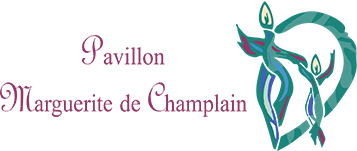 Intervenante en suivi externePoste contractuel de 4 mois intervenants en services externes – 35 heures Date de début : fin octobre 2022Date de fin : début mars 2023 Horaire ; Variable, selon les besoins des demandes de services et du Centre (jour, soir)Description : Offrir des interventions individuelles et en groupe pour nos bénéficiairesOffrir les services de consultation et suivi. Faire évaluation, établir les plans d’action, application les plans d’action avec conformément de nos bénéficiaires, les références aux autres services, et rédaction des notes.  Répondre aux appels pour les demandes de services et les protocoles en violence conjugale, et évalué le niveau de risque et danger  Travailler avec d’autres partenaires, et d’autres servicesParticipé dans la cellule de crise en violence conjugale.Rédaction des notes dans les dossiers des bénéficiaires. Participante dans les communautés de pratiquéesQualifications :Universitaire ou Maitrise (2e cycle) En voie de terminer la dernière année Bilingue (anglais) Excellente connaissance en violence conjugaleConnaissance et application d’intervention féministe en intersectionnalité Capacité à travailler avec les interprètes.Capacité de gérer les stress Expérience dans un organisme communautaire et un atout 2 années d’expérience ou plus en violence conjugale Avantages :Prime Covid, 3 jours de congé maladie, ou congés personnels1 congé mobileOrientation de 35 heure payée et formation clinique4% de vacancesHoraire du travail flexible selon les besoins de nos bénéficiaires. Salaire à l’heure, selon expérience 25$ à 28.35$ à l’heure 